Základní škola a Mateřská škola Žalkovice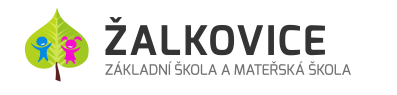  Žalkovice 82, 768 23 BřestVnitřní řád školní družinyI. ÚVODNa základě ustanovení § 30 zákona č. 561/2004 Sb., o předškolním, základním, středním, vyšším odborném a jiném vzdělávání (školský zákon) v platném znění, vydávám směrnici pro školské zařízení – vnitřní řád školní družiny. Určuje pravidla provozu, stanoví režim školní družiny, je závazný pro pedagogické pracovníky. Prokazatelné seznámení zákonných zástupců s tímto vnitřním řádem provede vychovatelka.Školní družina se ve své činnosti řídí zejména vyhláškou č. 74/2005 Sb., o zájmovém vzdělávání ve znění pozdějších předpisů. Poslání školní družinyŠkolní družina tvoří ve dnech školního vyučování mezistupeň mezi výukou ve škole a výchovou v rodině. ŠD není pokračováním školního vyučování, má svá specifika, která ji odlišují od školního vyučování. Hlavním posláním ŠD je zabezpečení zájmové činnosti, odpočinku a rekreace žáků, částečně také dohledu nad žáky.Činnost družiny je určena přednostně pro žáky prvního stupně základní školy. II. OBECNÁ USTANOVENÍPodrobnosti k výkonu práv a povinností žáků a jejich zákonných zástupců ve školském zařízení a podrobnosti o pravidlech vzájemných vztahů s pedagogickými pracovníky1. Práva a povinnosti žáků, zákonných zástupců1.1 Práva a povinnosti žáků ve školní družiněŽáci mají povinnostřádně docházet do školní družinydodržovat vnitřní řád školní družiny a předpisy a pokyny k ochraně zdraví, požární ochraně a bezpečnosti, s nimiž byli seznámeni na začátku školního roku a průběžně během docházky do školní družinyneopouštět bez vědomí vychovatelky oddělení ŠD, ze školních kroužků  se vracet do družiny za doprovodu vedoucího.udržovat své věci v pořádku a nepoškozovat majetek školy ani ostatních žákůplnit pokyny pedagogických pracovníků školy a ostatních zaměstnancůŽáci mají právo:užívat zařízení školní družiny a školyzúčastňovat se akcí školní družinypodílet se na hodnocení své činnosti ve školní družiněna pitný režim1.2 Práva a povinnosti zákonných zástupcůZákonní zástupci mají právo:na informace o chování žáka ve školní družiněna informace o akcích pořádaných školní družinouZákonní zástupci jsou povinni:řádně, úplně a pravdivě vyplnit přihlášku do školní družiny a včas ohlásit změny v údajíchřádně zdůvodnit nepřítomnost žáka ve školní družiněvčas uhradit úplatu za pobyt žáka ve školní družině vyzvedávat žáka ze školní družiny ve stanovené době seznámit se s vnitřním řádem školní družiny a respektovat jej2. Přihlašování a odhlašování žákůO zařazení žáka do školní družiny rozhoduje ředitel školy na základě správního řízení. Docházka je pro žáky přihlášené do školní družiny povinná.Předávání informací zákonným zástupcům zajišťuje vychovatelka.Výši úplaty za pobyt žáka ve školní družině stanovuje ředitel školy.Úplata je splatná předem, platí se ve dvou splátkách – za období září až prosinec a leden až červen. Výše úplaty je stanovena předem na celý školní rok. Škola přijímá platby od rodičů v hotovosti. Vychovatelka pravidelně kontroluje placení úhrady v součinnosti s účetní školy, pokud jsou rodiče v prodlení s placením, jedná s nimi. Pokud rodiče nereagují na ústní výzvy, prokazatelným způsobem je písemně upozorní na jejich povinnost.Pokud za dítě není zaplacen poplatek, vychovatelka školní družiny o tom uvědomí ředitelku školy nejpozději do jednoho měsíce – k termínům 30. 9. a 31.1. Ředitelka školy může rozhodnout o případném vyloučení žáka ze školní družiny.Zákonní zástupci žáka, přihlášeného k pravidelné docházce do školní družiny, sdělí vychovatelce rozsah docházky a způsob odchodu žáka z družiny. Tyto údaje jsou zaznamenány na přihlášce do školní družiny. Skutečnosti, které v přihlášce nejsou uvedeny, jsou zákonní zástupci žáka povinni dodatečně sdělit písemně vychovatelce (nepřítomnost ve školní družině, změna rozsahu docházky, změna způsobu odchodu ze školní družiny, změna doprovodu žáka apod.).Ukončit docházku může žák během celého školního roku na základě písemné žádosti zákonných zástupců o vyřazení žáka. O vyloučení žáka ze školní družiny může rozhodnout ředitel školy, pokud tento žák soustavně porušuje nebo závažným způsobem porušil vnitřní řád školní družiny nebo pokud jsou porušena pravidla mezi zákonnými zástupci a školou (opakované nevyzvednutí žáka ve stanovenou dobu, opakované neuhrazení úplaty za pobyt žáka ve školní družině).3. Provoz a vnitřní režim školní družinyNa začátku školního roku jsou zákonní zástupci žáka seznámeni s vnitřním řádem školní družiny.Školní družina má jedno oddělení.Provozní doba ŠD je denně od skončení poslední vyučující hodiny do 15.45 hodin:pondělí od 12:20            úterý     od 11:25            středa   od 10:30 – 11:25, pak dále od 12:20            čtvrtek  od 10:30            pátek    od 11:25Žáky školní družiny si vychovatelka přebírá od vyučujících po skončení vyučování a podle domluvy. Třídní učitelka podává informace o veškerých změnách, které zasahují do provozu školní družiny (změna rozvrhu, akce třídy, zrušení kroužků, nepřítomnost a odchod žáka po vyučování). Školní družina realizuje výchovně-vzdělávací činnost ve výchově mimo vyučování formou odpočinkových, rekreačních a zájmových činností, umožňuje žákům přípravu na vyučování formou her.Ukončení provozu ŠDProvoz končí v 15.45 hodin. Při nevyzvednutí žáka do stanovené doby rodiči vychovatelka nejdříve podle možností informuje telefonicky rodiče žáka a osoby uvedené na přihlášce dítěte do ŠD, pokud je tento postup bezvýsledný, a) na základě předchozí dohody kontaktuje pracovníka orgánu péče o dítě,b) požádá o pomoc Policii ČR,  Oddělení se naplňuje nejvýše do počtu 20 účastníků. Odchody žáků ze ŠD jsou stanoveny písemně na základě požadavku rodičů.Vychovatelka ŠD přebírá žáky denně po skončení poslední vyučovací hodiny a odvádí je na oběd do jídelny a poté do ŠD.Jsou - li žáci přihlášeni do kroužku ve škole, odvádí žáky do ŠD po skončení činnosti kroužku vedoucí tohoto kroužku ( viz dozory ).Rodiče a návštěvy do místnosti určené pro ŠD nevstupují. Odchody žáků ze školní družiny jsou stanoveny tak, aby nebyla narušena plánovaná výchovná činnost. Na nepovinné předměty a kroužky jsou žáci uvolňováni podle stanovené doby. Odcházejí sami, nebo v doprovodu dle údajů v přihlášce do školní družiny. Zákonní zástupci přebírají žáky, popř. požádají písemnou formou o samostatný odchod žáka ze školní družiny.4. Podmínky zajištění bezpečnosti a ochrany zdraví žáků ve školní družiněVe školní družině se žák řídí pokyny vychovatelky a vnitřním řádem školní družiny, s nímž jsou žáci seznámeni při zahájení docházky do školní družiny.Vychovatelka školní družiny provede prokazatelné poučení žáků o BOZP v první hodině školního roku a dodatečné poučení žáků, kteří při první hodině chyběli. Pro činnost ŠD platí stejná ustanovení o BOZP jako ve školním řádu, pokud ŠD pro svoji činnost využívá odborné učebny (např. tělocvična, cvičná kuchyňka, dílna,…), řídí se příslušnými řády pro tyto učebny. Žák, který se dostaví do školní družiny, nesmí bez vědomí vychovatelky opustit oddělení školní družiny ani budovu školy. Za žáka, který byl přítomen ve škole a do školní družiny se nedostavil, nenese vychovatelka odpovědnost.Za bezpečnost žáka ve školní družině odpovídá vychovatelka. Všichni žáci ve školní družině jsou poučení o zásadách bezpečnosti, které musí dodržovat. Při hrách nesmí žáci ohrožovat bezpečnost spolužáků a musí se vyvarovat konfliktních situací. V případě úrazu žák neprodleně oznámí tuto skutečnost své vychovatelce, která provede opatření k zajištění první pomoci a informuje zákonného zástupce zraněného žáka. Úraz zapíše do knihy úrazů. V případě vážného úrazu může být žák předán do péče lékaře. Vychovatelka neprodleně informuje o této skutečnosti vedení školy.Součástí vytváření zdravého a bezpečného prostředí je prevence sociálně patologických jevů (šikana, vandalismus, násilné chování, užívání návykových látek). Žáci mají přísný zákaz nošení, držení, distribuce a zneužívání návykových látek. Ochrana před projevy diskriminace, nepřátelství a násilí.Žáci respektují pravidla slušného chování a stolování, dodržují hygienické návyky.Své svršky a aktovky odkládají žáci na určená místa. Věci nezbytné pro činnost ve školní družině (převlečení, přezůvky) mají řádně označeny, případné ztráty jsou ihned hlášeny vychovatelkám. Žákům není dovoleno přinášet do školní družiny cennosti, větší obnosy peněz a zakázané nebo nebezpečné předměty, mobilní telefony,...    5. Podmínky k zacházení s majetkem školyŽák zachází s majetkem školy šetrně. U každého svévolného poškození nebo zničení majetku školní družiny, či majetku spolužáků bude podle rozsahu poškození požadována částečná nebo úplná náhrada od zákonných zástupců žáka, který škodu způsobil.III. PLATNOST DOKUMENTUPedagogičtí pracovníci byli seznámeni s vnitřním řádem školní družiny dne 29. 8. 2019.Ostatní zaměstnanci byli seznámeni s vnitřním řádem školní družiny na provozní poradě v září 2019.Zákonní zástupci byli seznámeni s vnitřním řádem školní družiny v září 2019.Vnitřní řád školní družiny vstupuje v platnost dne 1. září 2019.V Žalkovicích dne 1. září 2019				Mgr. Dagmar Tesaříková						      	                     ředitelka školy